 «Мишка вылез из берлоги»(веселая зарядка для малышей)Мишка вылез из берлоги,Огляделся на пороге (повороты влево и вправо)Потянулся он со сна: (потягивание рук вверх)«К нам опять пришла весна!»Чтоб скорей набраться сил,Головой медведь крутил (вращение головой)Наклонялся взад, вперед (наклоны)Вот он по лесу идёт (ходьба вперевалочку)Ищет мишка корешки (наклоны вперед)И трухлявые пенькиВ них съедобные личинки –Для медведя – витаминки.Наконец медведь наелся,И на брёвнышко уселся (ребёнок садится на стульчик)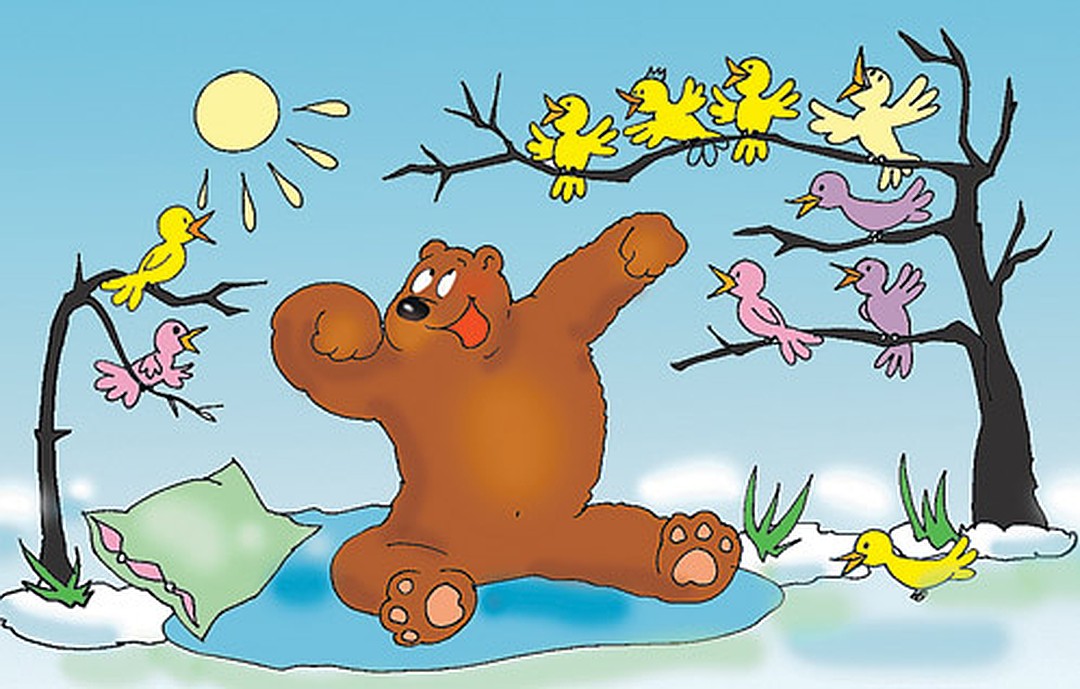 